MargföldunartaflanLitaðu 4 sinnum töfluna    (4 x töfluna)Bættu alltaf 4 við, þannig sérðu fjórum sinnum töfluna. (það er líka hægt að hoppa um fjóra)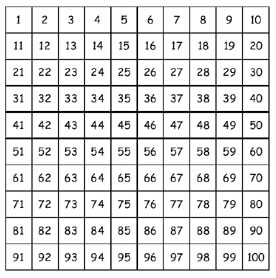                   1x4 =_________                            4x1 _________                
                  2x4 =_________                           4x2 _________
                  3x4 =_________                           4x3_________
                  4x4 =_________                           4x4_________
                  5x4 =_________                           4x5 _________
                  6x4 =_________                           4x6_________                
                  7x4 =_________                           4x7_________                 
                  8x4 =_________                           4x8 _________                 
                  9x4 =_________                           4x9 _________
                  10x4 =_________                          4x10 _________